Hemşirelik Bölümü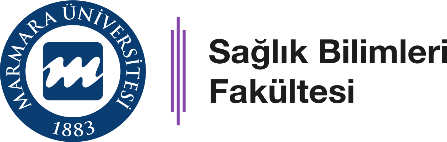 AKADEMİK DANIŞMAN ÖĞRENCİ GÖRÜŞME FORMUDoküman No: H16Hemşirelik BölümüAKADEMİK DANIŞMAN ÖĞRENCİ GÖRÜŞME FORMUİlk Yayın Tarihi: 09.07.2021Hemşirelik BölümüAKADEMİK DANIŞMAN ÖĞRENCİ GÖRÜŞME FORMURevizyon Tarihi:Hemşirelik BölümüAKADEMİK DANIŞMAN ÖĞRENCİ GÖRÜŞME FORMURevizyon No:Hemşirelik BölümüAKADEMİK DANIŞMAN ÖĞRENCİ GÖRÜŞME FORMUSayfa: 1Akademik Danışmanın Ünvanı:Akademik Danışmanın Adı Soyadı:Bölümü:Danışmanı Olduğu Öğrenci Sayısı:Eğitim Öğretim Yılı:Dönemi:( ) Güz( ) BaharAkademik Danışmanlık Gün/ Saat Programı:Öğrenci NoÖğrenci Adı SoyadıÖğrenci İletişim BilgisiGörüşme Tarihi /SaatiGörüşme KonusuGörüşmenin SonucuÖğrenci İmzası*Öğrenci İmzası*□□□□□□□□□*Pandemi döneminde danışmanın kutucuğu işaretleyerek onay vermesi yeterlidir.*Pandemi döneminde danışmanın kutucuğu işaretleyerek onay vermesi yeterlidir.*Pandemi döneminde danışmanın kutucuğu işaretleyerek onay vermesi yeterlidir.*Pandemi döneminde danışmanın kutucuğu işaretleyerek onay vermesi yeterlidir.*Pandemi döneminde danışmanın kutucuğu işaretleyerek onay vermesi yeterlidir.*Pandemi döneminde danışmanın kutucuğu işaretleyerek onay vermesi yeterlidir.*Pandemi döneminde danışmanın kutucuğu işaretleyerek onay vermesi yeterlidir.*Pandemi döneminde danışmanın kutucuğu işaretleyerek onay vermesi yeterlidir.